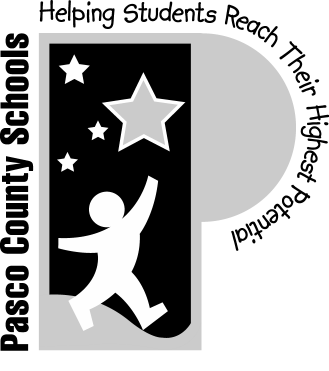 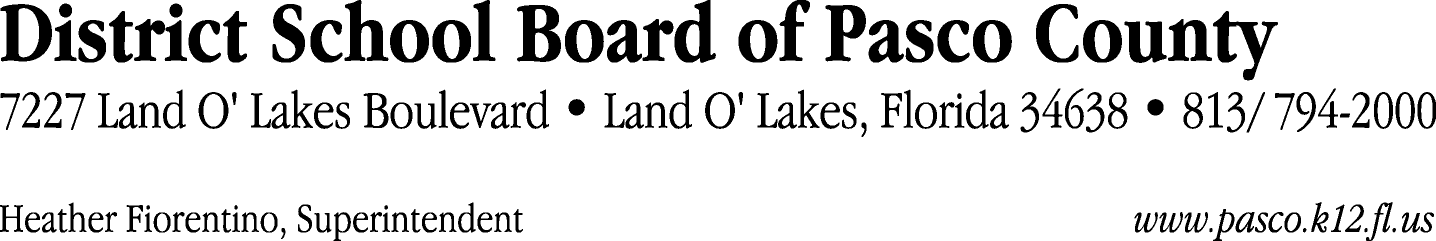 Finance Services Department813/ 794-2294	Fax:  813/ 794-2266727/ 774-2294	TDD:  813/ 794-2484352/ 524-2294						MEMORANDUMDate:	September 5, 2012To:	School Board Members	From:	Joanne Millovitsch, Director of Finance Re:	Attached Warrant List for September 4, 2012Please review the current computerized list. These totals include computer generated, handwritten and cancelled checks.Warrant numbers 849420 through 849690	4,014,541.88Amounts disbursed in Fund 110	3,186,857.16Amounts disbursed in Fund 921	15,672.43Amounts disbursed in Fund 422	135,680.11Amounts disbursed in Fund 421	30,609.91Amounts disbursed in Fund 371	71,818.63Amounts disbursed in Fund 372	103,585.89Amounts disbursed in Fund 370	1,698.46Amounts disbursed in Fund 410	16,203.18Amounts disbursed in Fund 793	21,721.40Amounts disbursed in Fund 390	38,820.95Amounts disbursed in Fund 715	189,544.38Amounts disbursed in Fund 379	43,386.05Amounts disbursed in Fund 378	23,850.18Amounts disbursed in Fund 130	57.84Amounts disbursed in Fund 140	71.78Amounts disbursed in Fund 424	3.39Amounts disbursed in Fund 425	1.36Amounts disbursed in Fund 711	5,305.19Amounts disbursed in Fund 713	15,656.19Amounts disbursed in Fund 714	28.92Amounts disbursed in Fund 792	93,599.46Amounts disbursed in Fund 795	38.48Amounts disbursed in Fund 398	16,999.29Amounts disbursed in Fund 373	831.25Amounts disbursed in Fund 393	2500.00Confirmation of the approval of the September 4, 2012 warrants will be requested at the September 18, 2012 School Board meeting.